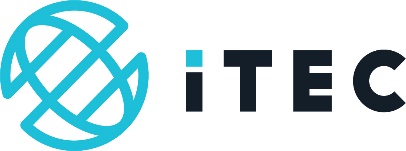 Pre-examination Assessment FormDocument HistoryiUBT312 – Bridal make-up iUBT312 – Bridal make-up iUBT312 – Bridal make-up iUBT312 – Bridal make-up iUBT312 – Bridal make-up iUBT312 – Bridal make-up iUBT312 – Bridal make-up iUBT312 – Bridal make-up iUBT312 – Bridal make-up iUBT312 – Bridal make-up iUBT312 – Bridal make-up iUBT312 – Bridal make-up iUBT312 – Bridal make-up iUBT312 – Bridal make-up iUBT312 – Bridal make-up iUBT312 – Bridal make-up iUBT312 – Bridal make-up iUBT312 – Bridal make-up iUBT312 – Bridal make-up Centre name:Centre ID number:Booking reference:Lecturer signature:Centre name:Centre ID number:Booking reference:Lecturer signature:Centre name:Centre ID number:Booking reference:Lecturer signature:Minimum 3 eachMinimum 3 eachSub –TotalHygiene and SterilisationPreparation of Treatment Area and ClientCleanseSkin AnalysisMake-up ApplicationMake-up ApplicationMake-up ApplicationMake-up ApplicationMake-up ApplicationMake-up ApplicationFINAL MARKTreatment EvidenceLearners must achieve a minimum of 3 marks for appearance and 3 marks for client care in order to pass the practical examinationCentre name:Centre ID number:Booking reference:Lecturer signature:Centre name:Centre ID number:Booking reference:Lecturer signature:Centre name:Centre ID number:Booking reference:Lecturer signature:Minimum 3 eachMinimum 3 eachSub –TotalHygiene and SterilisationPreparation of Treatment Area and ClientCleanseSkin AnalysisPre-baseFoundation/Concealer/Colour CorrectionEye Make-upPowder/BlusherLip Make-upOverall EffectFINAL MARKTreatment EvidenceLearners must achieve a minimum of 3 marks for appearance and 3 marks for client care in order to pass the practical examinationCentre name:Centre ID number:Booking reference:Lecturer signature:Centre name:Centre ID number:Booking reference:Lecturer signature:Centre name:Centre ID number:Booking reference:Lecturer signature:AppearanceClient CareSub –TotalHygiene and SterilisationPreparation of Treatment Area and ClientCleanseSkin AnalysisPre-baseFoundation/Concealer/Colour CorrectionEye Make-upPowder/BlusherLip Make-upOverall EffectFINAL MARKTreatment EvidenceLearners must achieve a minimum of 3 marks for appearance and 3 marks for client care in order to pass the practical examinationLearner nameLearner nameStudent no.551055521015101018100P/RComment1234567891011121314VersionIssue DateChangesRolev128/02/2020First PublishedAssessment Administrator